        Upravni odjel za zdravstvoKLASA: 112-03/17-01/6URBROJ: 2170/1-06-02/2-17-3Rijeka, 26. srpnja 2017.Pročelnica Upravnog odjela za zdravstvo Primorsko-goranske županije, temeljem odredbe članka 19. i 29. Zakona o službenicima i namještenicima u lokalnoj i područnoj (regionalnoj) samoupravi (''Narodne novine'' broj 86/08 i 61/11), objavljuje UPUTE I OBAVIJESTI KANDIDATIMA / KANDIDATKINJAMAkoji podnose prijavu na OGLAS ZA PRIJAM U  SLUŽBU NA ODREĐENO VRIJEME U UPRAVNI ODJEL ZA ZDRAVSTVO PRIMORSKO-GORANSKE ŽUPANIJEna radno mjesto:VIŠI STRUČNI SURADNIK / VIŠA STRUČNA SURADNICA ZA PROGRAME U ZDRAVSTVU:OPIS POSLOVA:Stručno obrađuje složenija pitanja koja se odnose na praćenje rada ustanova zdravstvene zaštite kojima je osnivač Županija i udruga u zdravstvu,Prati izvršenje proračuna u dijelu koji se odnosi na financiranje ustanova i udruga iz područja zdravstva, izrađuje naloge za isplatu i obavlja radnje potrebne za doznaku sredstava iz Proračuna Županije korisnicima,Izrađuje godišnja izvješća za potrebe nadležnog ministarstva i ostalih državnih tijela,Izrađuje izvješća i druge stručne materijale za praćenje i izvršenje programa iz područja zdravstva, te nacrte dokumenata za praćenje poslovanja udruga na području Županije,Prati i evidentira sve statusne promjene koncesionara iz područja zdravstvene zaštite na primarnoj razini zdravstvene djelatnosti, te kontrolira izvršavanje obveza iz koncesijskih ugovora,       Obavlja administrativno-stručne poslove vezane uz provođenje programa mrtvozorenja i obdukcije na području Županije, Sudjeluje u pripremi natječaja za javne potrebe namijenjene udrugama zdravstva, pomaže u pripremi dokumentacije i apliciranju na raspisane natječaje, te sudjeluje u pripremanju projekata za predpristupne fondove EU,Surađuje sa predstavnicima udruga na području Županije, sa stručnim službama nadležnih ministarstava, te stručnim službama gradova i općina na području Županije vezano za poslove zdravstva,Prati zakone i propise iz područja zdravstvene zaštite, ustanova i udruga, Obavlja i ostale poslove koje mu povjeri pročelnik.PODACI O PLAĆI: Plaća je utvrđena Odlukom o koeficijentima za obračun plaća službenika i namještenika u upravnim tijelima Primorsko-goranske županije (''Službene novine Primorsko-goranske županije'' broj 36/10, 12/11 i 36/14). Osnovnu plaću službenika na radnom mjestu viši stručni suradnik čini umnožak koeficijenata složenosti poslova radnog mjesta koji iznosi 2,20 i osnovice za obračun plaće, uvećan za 0,5 % za svaku navršenu godinu radnog staža. Osnovica za obračun plaće službenika i namještenika u upravnim odjelima i službama Primorsko-goranske županije utvrđena je Odlukom Župana i iznosi 4.840,00 kuna bruto. NAČIN OBAVLJANJA PRETHODNE PROVJERE ZNANJA I SPOSOBNOSTI KANDIDATA / KANDIDATKINJA: Prethodnu provjeru znanja i sposobnosti kandidata / kandidatkinja provodi Povjerenstvo za provedbu oglasa imenovano od strane pročelnice Upravnog odjela za zdravstvo Primorsko-goranske županije, putem pisanog testiranja i intervjua. Prethodnoj provjeri znanja i sposobnosti mogu pristupiti samo kandidati / kandidatkinje koji ispunjavaju formalne uvjete oglasa i koji dobiju poseban pisani poziv na adresu navedenu u prijavi. Pisano testiranje kandidata / kandidatkinja sastoji se od općeg i posebnog dijela, sa ukupno 20 pitanja. Opći dio testiranja sastoji se od provjere poznavanja osnova ustavnog ustrojstva Republike Hrvatske, sustava lokalne i područne (regionalne) samouprave, službeničkih odnosa u lokalnoj i područnoj (regionalnoj) samoupravi, upravnog postupka i upravnih sporova, uredskog poslovanja i sustava Europske unije. Posebni dio testiranja sastoji se od provjere poznavanja zakona i drugih propisa vezanih uz djelokrug Upravnog odjela za zdravstvo u koje se prima kandidat / kandidatkinja i poslova radnog mjesta na koje se prima. Maksimalan broj bodova koje kandidati / kandidatkinje mogu ostvariti na pisanom testiranju je 10 bodova, a Intervju se provodi samo s kandidatima / kandidatkinjama koji ostvare najmanje ili više od 50% bodova na provedenom pisanom testiranju. Vrijeme održavanja prethodne provjere znanja i sposobnosti objaviti će se najmanje 5 dana prije održavanja provjere na web stranici Primorsko-goranske županije www.pgz.hr i na oglasnoj ploči Upravnog odjela za zdravstvo Primorsko-goranske županije na adresi Rijeka, Slogin kula 2. Pravni i drugi izvori za pripremanje kandidata / kandidatkinja za pisano testiranje jesu: Opći dio: Ustav Republike Hrvatske (''Narodne novine'' broj 56/90, 135/97, 8/98 – pročišćeni tekst, 113/00, 124/00 – pročišćeni tekst, 28/01, 41/01 – pročišćeni tekst, 55/01 – ispr., 76/10, 85/10 – pročišćeni tekst i 5/14)Zakon o lokalnoj i područnoj (regionalnoj) samoupravi (''Narodne novine'' broj 33/01, 60/01 – vjerodostojno tumačenje, 129/05, 109/07, 125/08, 36/09, 150/11, 144/12 i 19/13 – pročišćeni tekst i 137/15 - ispravak) Zakon o službenicima i namještenicima  u lokalnoj i područnoj (regionalnoj) samoupravi (''Narodne novine'' broj 86/08 i 61/11)Zakon o općem upravnom postupku (''Narodne novine'' broj 47/09)Zakon o upravnim sporovima (''Narodne novine'' broj 20/10, 143/12, 152/14, 94/16 i 29/17)Uredba o uredskom poslovanju (''Narodne novine'' broj 7/09)Sustav Europske unije (Službena internetska stranica Europske unije - europa.eu  http://europa.eu/index_hr.htm - institucije i tijela EU).Posebni dio: - Zakon o zdravstvenoj zaštiti („Narodne novine“ broj 150/08, 155/09, 71/10, 139/10, 22/11, 84/11, 154/11, 12/12, 35/12, 70/12, 144/12, 82/13, 159/13, 22/14 – Odluka USRH, 154/14 i 70/16)- Zakon o zaštiti prava pacijenata („Narodne novine“ broj 169/04 i 37/08)- Zakon o koncesijama („Narodne novine“ broj 69/17)Zakon o financiranju jedinica lokalne i područne (regionalne) samouprave („Narodne novine“ broj 117/93, 69/97, 33/00, 73/00, 127/00, 59/01, 107/01, 117/01, 150/02, 147/03, 132/06, 26/07, 73/08, 25/12, 147/14, 100/15 i 115/16) Zakon o proračunu (''Narodne novine'' broj  87/08, 136/12 i 15/15)Pravilnik o proračunskom računovodstvu i računskom planu („Narodne novine“ broj 124/14, 115/15 i 87/16)Statut Primorsko-goranske županije („Službene novine Primorsko-goranske županije“ broj 23/09, 9/13 i 25/13 – pročišćeni tekst)                                                                       P r o č e l n i c a                                                 v.r. Izv.prof.dr.sc. Đulija Malatestinić, dr.med.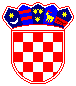              REPUBLIKA HRVATSKA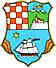              REPUBLIKA HRVATSKA    PRIMORSKO-GORANSKA ŽUPANIJA    PRIMORSKO-GORANSKA ŽUPANIJA